Quienes Somos Heart to Heart Centro de Abogacía Infantil es un lugar seguro para las víctimas de abuso infantil para venir hacer una entrevista forense con un profesional especialmente capacitado.  El Condado de Harvey/Marion CAC está situado en el 702 N Main St en Newton y está abierto de 9:00 a.m. a 5:00 p.m. de Lunes a Viernes, o según sea necesario. Nuestro Condado de McPherson CAC está en el Edificio de Oficinas del Condado de McPherson en 400 E Kansas Ave., McPherson.  Los niños son enviados a nuestra oficina por agencias de aplicación de la ley y/o por el Departamento de Niños y Familias.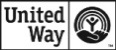                   Director Ejecutivo: Greg Peterson Defensor de Familia: Dede TrumbleDefensor de Familia: Lisa DonahueSecretario: Maria Llamas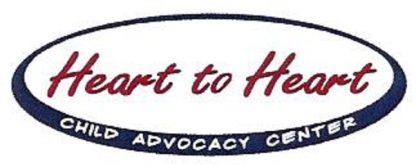 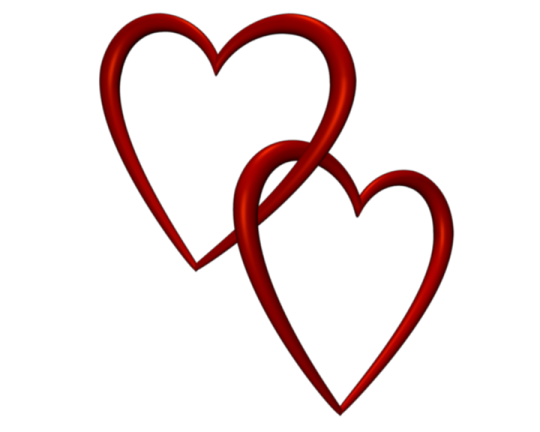 PROTEGIENDO A NUESTROS NIÑOS	USTED PUEDE AYUDAR ...Ayudar a los niños a aprender la diferencia entre toques apropiados e inapropiados, incluso de familiares y personas que conocen.Enseñe a los niños a defenderse; Cómo defenderse físicamente, verbalmente y emocionalmente; Cómo decir "NO" y cuándo huir.Hágales saber a quién pueden dirigirse en tiempos de peligro.NO deje niños pequeños solos con gente que ha mostrado agresión.Conozca a su proveedor de cuidado de niños; Obtener referencias; hablar con otras personas que han utilizado sus servicios.¡NINGUNA EXCUSA POR ABUSO!        TIPOS DE ABUSO INFANTILAbuso Físico: Golpes, bofetadas, empujones, y sacudida.Abuso Sexual: Toque inapropiado, actividad sexual, pornografía infantil.Abuso Emocional: Abusos frecuentes, amenazas inapropiadas, gritando, comentarios insultantes.Negligencia: No proveer las necesidades físicas o emocionales al niño/a.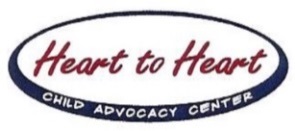 (316) 804-4603 or (620) 245-0048WWW.HEARTTOHEARTCAC.COMLIKE US ON FACEBOOK!APOYENOS A TRAVÉS DEL Smile. amazonY RECOMPENSAS COMUNITARIaS DE dillons                                SEÑALES DE ABUSO      INFANTILECambio de PersonalidadFalta de ApetitoProblemas Inusuales en la EscuelaSueño DisruptivoEl Temor de Quedarse SoloMiedo y Comportamiento PreocupanteNáusea Inexplicable, DoloresLenguaje Sexual / ConocimientoLa Baja AutoestimaComportamientos AutodestructivosMiedo y FobiasHostilidad o AgresiónUna de cada cuatro niñas y uno de cada seis varones serán víctimas de abuso sexual para los 18 años.Si sospecha que un niño está en peligro o está siendo abusado o descuidado, llame al 911.Llame al Centro de Reporte de Protección de KS al: (800) 922-5330 o al Policía local o Departamento de Sheriff.